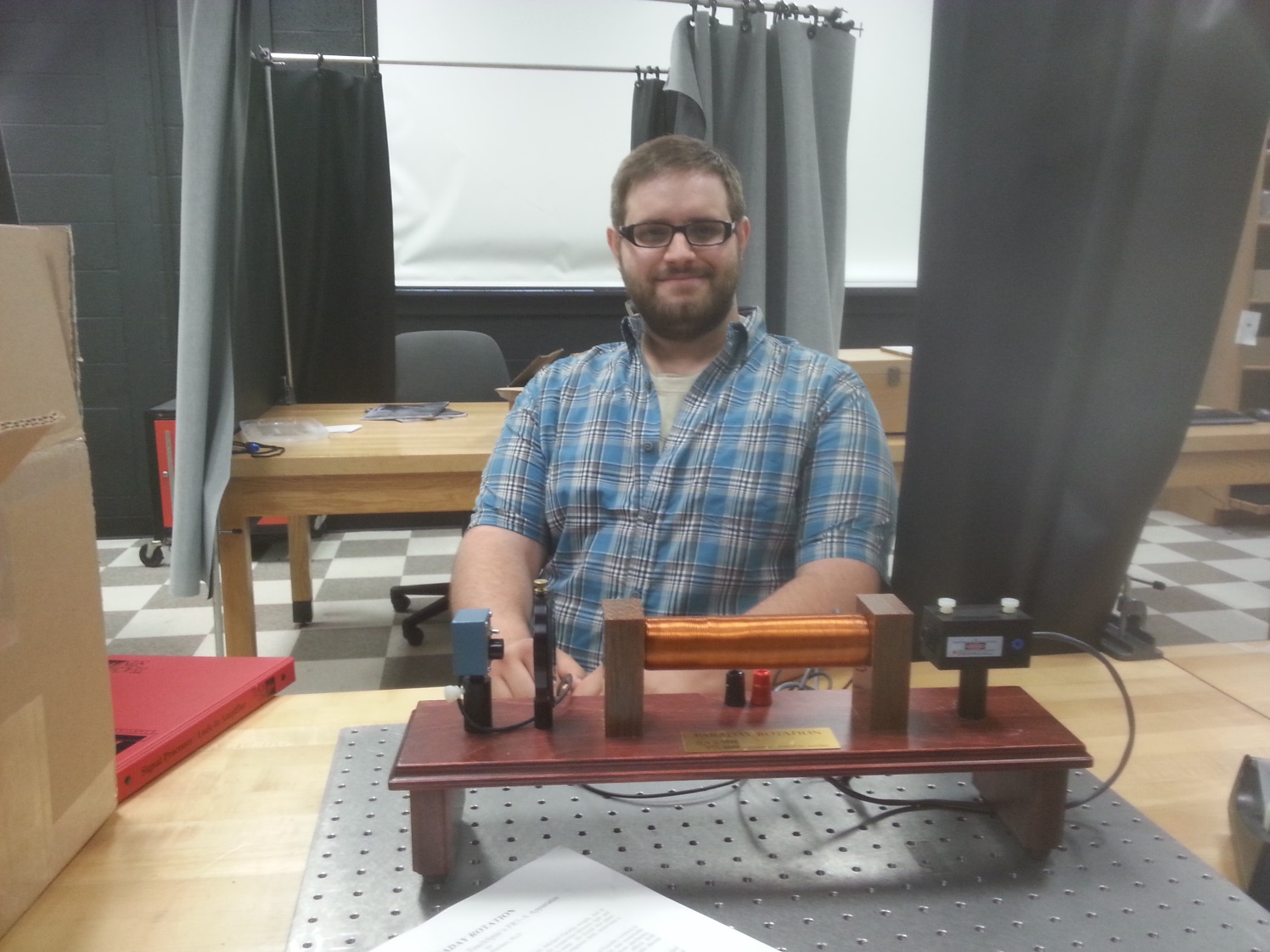 Wavelength Dependence of the Faraday EffectSeth G. BakerAdvisor: Dr. Tariq GilaniUsing the TeachSpinTM Faraday Rotation apparatus, the Verdet constant of a material can be found for various wavelengths of light. By utilizing lasers of differing wavelengths for a single material sample, in this case SF-57, the wavelength dependence of the Verdet constant can be observed. In addition, it is possible to define a function for the Verdet constant with respect to wavelength. The equation for the wavelength dependence of the Verdet constant was found to be: